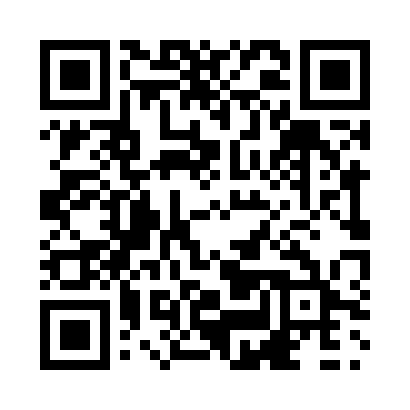 Prayer times for St-Philippe, Prince Edward Island, CanadaMon 1 Jul 2024 - Wed 31 Jul 2024High Latitude Method: Angle Based RulePrayer Calculation Method: Islamic Society of North AmericaAsar Calculation Method: HanafiPrayer times provided by https://www.salahtimes.comDateDayFajrSunriseDhuhrAsrMaghribIsha1Mon3:245:281:206:459:1311:162Tue3:255:281:206:459:1211:153Wed3:265:291:216:459:1211:144Thu3:275:301:216:459:1211:145Fri3:295:301:216:459:1111:136Sat3:305:311:216:459:1111:127Sun3:315:321:216:459:1011:118Mon3:335:331:216:459:1011:109Tue3:345:341:226:449:0911:0910Wed3:355:341:226:449:0911:0711Thu3:375:351:226:449:0811:0612Fri3:385:361:226:439:0711:0513Sat3:405:371:226:439:0711:0414Sun3:425:381:226:439:0611:0215Mon3:435:391:226:429:0511:0116Tue3:455:401:226:429:0410:5917Wed3:465:411:236:429:0410:5818Thu3:485:421:236:419:0310:5619Fri3:505:431:236:419:0210:5420Sat3:525:441:236:409:0110:5321Sun3:535:451:236:409:0010:5122Mon3:555:461:236:398:5910:4923Tue3:575:471:236:388:5810:4824Wed3:595:491:236:388:5710:4625Thu4:015:501:236:378:5510:4426Fri4:025:511:236:368:5410:4227Sat4:045:521:236:368:5310:4028Sun4:065:531:236:358:5210:3829Mon4:085:541:236:348:5110:3630Tue4:105:561:236:338:4910:3431Wed4:125:571:236:338:4810:32